Ingrédients :500g de Farine froment
500g de Pois Canne ou Haricots cocos rosés ou haricots rouges
500g de Sucre semoule (sucre blanc)
Un demi-litre d’eau 
1 cuillérée à soupe d’essence amende amer
1 cuillérée à soupe d’essence de vanille
1 cuillérée à soupe de cannelle en poudre
1 litre d’huile
1 sachet de levure à gâteau
500g de sucre de canne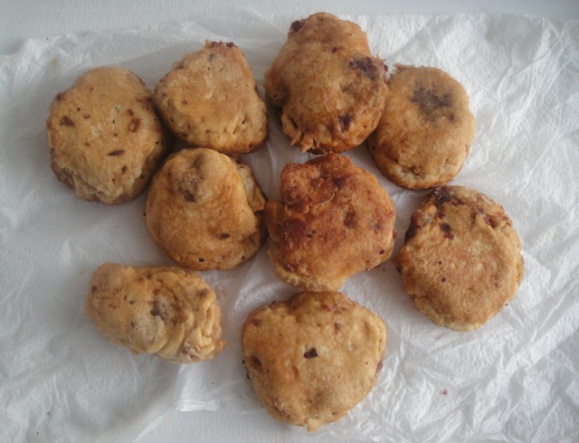 Il faut au préalable préparer :
-	d’un côté, la pâte  à farine
- 	de l’autre, la pâte à pois canne

1°) Préparation de la pâte à farine :
 Dans un bol :
           mélanger la farine et la levure, y ajouter de l’eau sucrée.
           malaxer jusqu’à l’obtention d’une pâte (pas liquide) comme pour le beignet 
           verser les essences : amende amer, vanille, cannelle
           bien remuer pour que les essences puissent s’intégrer à la pate2°) Préparation de la pâte à pois canne :
           faire cuire le pois; l’égoutter; le passer en presse-purée
           Prélever des petits morceaux, 
           Avec les mains, bien les malaxer avec le sucre semoule 
           faire des petites boulesÀ l’aide d’une cuillère à soupe :
           les mettre une à une, dans la pâte à farine, 
           les recouvrir (ou les envelopper) délicatement avec cette pate Faire chauffer l’huile dans une poêle :
           faire frire le woundès à feu doux                             
           quand c’est bien doré, retourner, 
           quand la 2ème face est bien dorée, retirer du feu, 
           les mettre dans un grand plat Le Woundès, est une spécialité indienne locale qui est servie en dessert, ou en amuse-gueule.